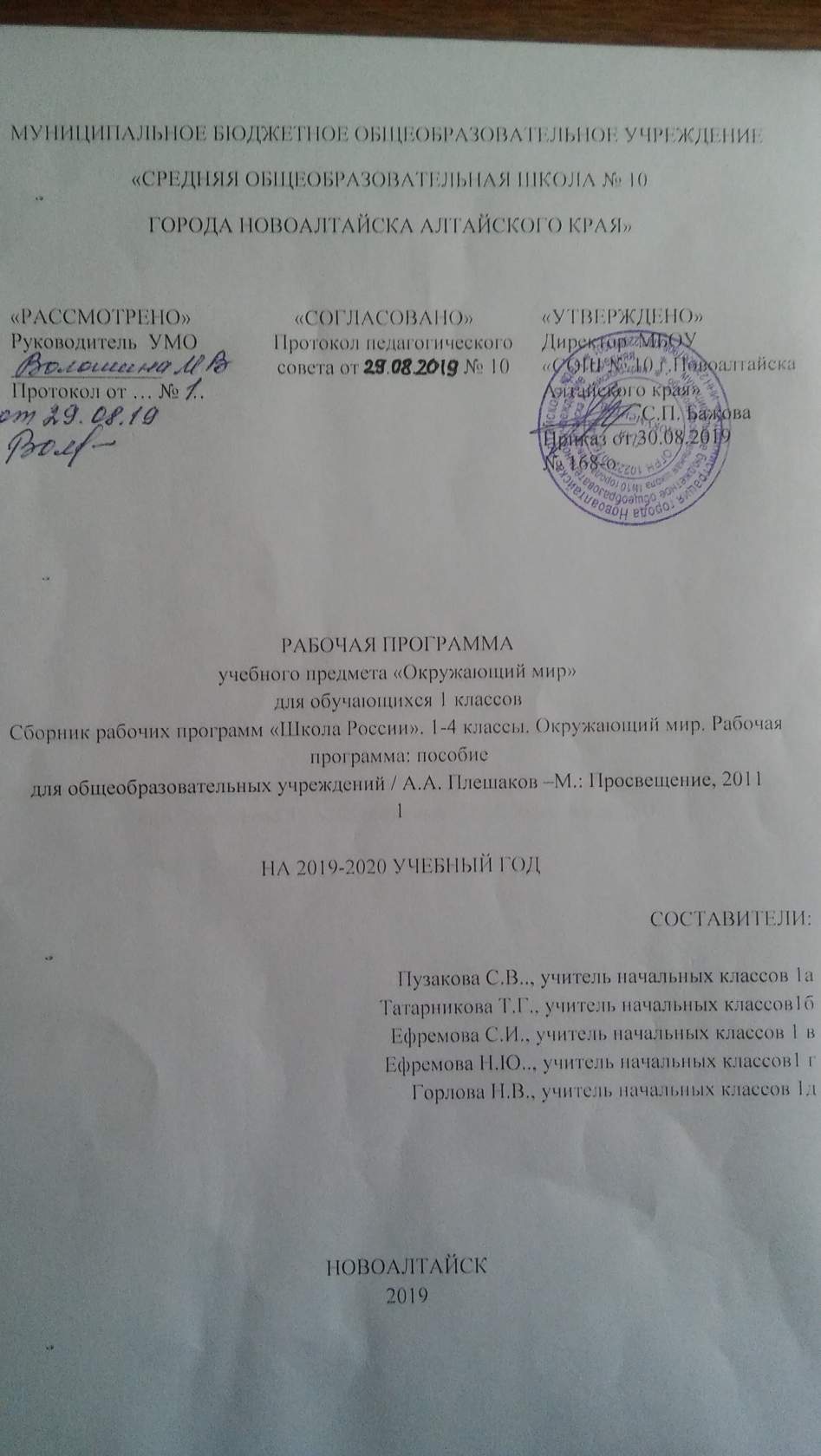 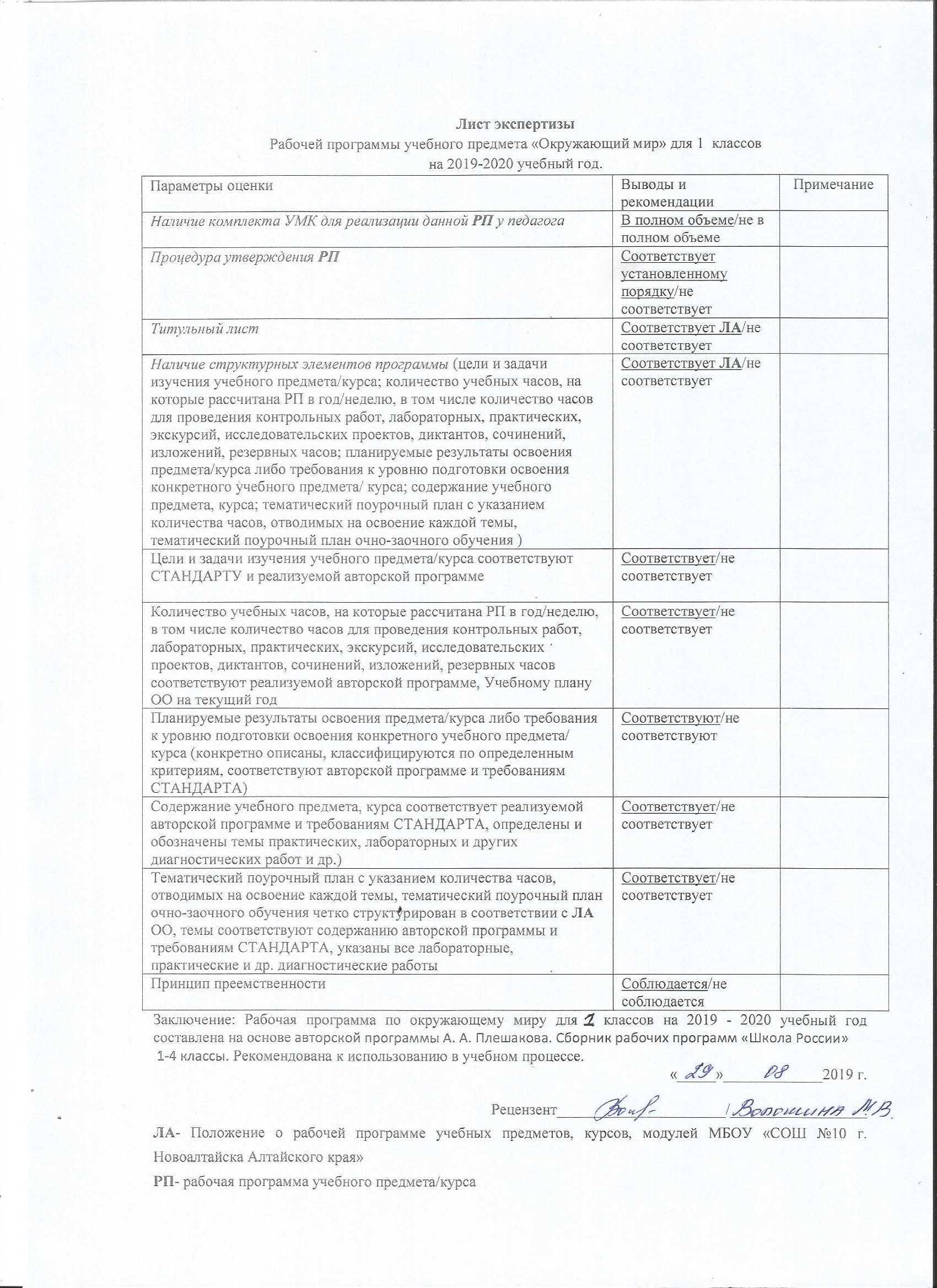 1. Цели и задачи изучения учебного предметаИзучение курса «Окружающий мир: Мир вокруг нас» в начальной школе направлено на достижение следующих целей:— формирование целостной картины мира и осознание места в нем человека на основе единства рационально-научного познания и эмоционально-ценностного осмысления ребенком личного опыта общения с людьми и природой; —  духовно-нравственное развитие и воспитание личности гражданина России в условиях культурного и конфессионального многообразия российского общества.Основными задачами реализации содержания курса являются:1) формирование уважительного отношения к семье, населённому пункту, региону, в котором проживают дети, к России, её природе и культуре, истории и современной жизни;2) осознание ребёнком ценности, целостности и многообразия окружающего мира, своего места в нём;3) формирование модели безопасного поведения в условиях повседневной жизни и в различных опасных и чрезвычайных ситуациях;4) формирование психологической культуры и компетенции для обеспечения эффективного и безопасного взаимодействия в социуме.2. Количество учебных часовНа изучение курса «Окружающий мир» в 1 классе отводится 2 ч в неделю. Программа рассчитана на 66 ч. (33 учебные недели).3. Планируемые результаты освоения предметаЛичностные результаты:1) формирование основ российской гражданской идентичности, чувства гордости за свою Родину, российский народ и историю России, осознание своей этнической и национальной принадлежности; формирование ценностей многонационального российского общества; становление гуманистических и демократических ценностных ориентации;2) формирование целостного, социально ориентированного взгляда на мир в его органичном единстве и разнообразии природы, народов, культур и религий;3) формирование уважительного отношения к иному мнению, истории и культуре других народов;4) овладение начальными навыками адаптации в динамично изменяющемся и развивающемся мире;5) принятие и освоение социальной роли обучающегося, развитие мотивов учебной деятельности и формирование личностного смысла учения;6) развитие самостоятельности и личной ответственности за свои поступки, в том числе в информационной деятельности, на основе представлений о нравственных нормах, социальной справедливости и свободе;7) формирование эстетических потребностей, ценностей и чувств;8) развитие этических чувств, доброжелательности и эмоционально-нравственной отзывчивости, понимания и сопереживания чувствам других людей;9) развитие навыков сотрудничества со взрослыми и сверстниками в разных социальных ситуациях, умения не создавать конфликтов и находить выходы из спорных ситуаций;10) формирование установки на безопасный, здоровый образ жизни, наличие мотивации к творческому труду, работе на результат, бережному отношению к материальным и духовным ценностям.        Метапредметные результаты:
1) овладение способностью принимать и сохранять цели и задачи учебной деятельности, поиска средств ее осуществления;2) освоение способов решения проблем творческого и поискового характера;3) формирование умения планировать, контролировать и оценивать учебные действия в соответствии с поставленной задачей и условиями ее реализации; определять наиболее эффективные способы достижения результата;4) формирование умения понимать причины успеха/неуспеха учебной деятельности и способности конструктивно действовать даже в ситуациях неуспеха;5) освоение начальных форм познавательной и личностной рефлексии;6) использование знаково-символических средств представления информации для создания моделей изучаемых объектов и процессов, схем решения учебных и практических задач;7) активное использование речевых средств и средств информационных и коммуникационных технологий (ИКТ) для решения коммуникативных и познавательных задач;8) использование различных способов поиска (в справочных источниках и открытом учебном информационном пространстве сети Интернет), сбора, обработки, анализа, организации, передачи и интерпретации информации в соответствии с коммуникативными и познавательными задачами и технологиями учебного предмета «Окружающий мир»;9) овладение логическими действиями сравнения, анализа, синтеза, обобщения, классификации по родовидовым признакам, установления аналогий и причинно-следственных связей, построения рассуждений, отнесения к известным понятиям;10) готовность слушать собеседника и вести диалог; готовность признавать возможность существования различных точек зрения и права каждого иметь свою; излагать свое мнение и аргументировать свою точку зрения и оценку событий;11) определение общей цели и путей ее достижения; умение договариваться о распределении функций и ролей в совместной деятельности; осуществлять взаимный контроль в совместной деятельности, адекватно оценивать собственное поведение и поведение окружающих;12) овладение начальными сведениями о сущности и особенностях объектов, процессов и явлений действительности (природных, социальных, культурных, технических и др.), в соответствии с содержанием учебного предмета «Окружающий мир»;13) овладение базовыми предметными и межпредметными понятиями, отражающими существенные связи и отношения между объектами и процессами;14) умение работать в материальной и информационной среде начального общего образования (в том числе с учебными моделями) в соответствии с содержанием учебного предмета «Окружающий мир».      Предметные результаты:1) понимание особой роли России в мировой истории, воспитание чувства гордости за национальные свершения, открытия, победы;2) сформированность уважительного отношения к России, родному краю, своей семье, истории, культуре, природе нашей страны, ее современной жизни;3) осознание целостности окружающего мира, освоение основ экологической грамотности, элементарных правил нравственного поведения в мире природы и людей, норм здоровьесберегающего поведения в природной и социальной среде;4) освоение доступных способов изучения природы и общества (наблюдение, запись, измерение, опыт, сравнение, классификация и др. с получением информации из семейных архивов, от окружающих людей, в открытом информационном пространстве);5) развитие навыков устанавливать и выявлять причинно-следственные связи в окружающем мире.
  4. Содержание учебного предметаУчебное содержание в каждой теме выстраивается в основном по единой схеме: мир неживой природы; растения и животные; мир людей и созданных ими предметов; наше здоровье и безопасность; экология.Введение (1 ч)Мир вокруг нас, его многообразие. Учимся задавать вопросы об окружающем мире. Наша школа. Дорога от дома до школы. Правила и безопасность дорожного движения (в частности, касающейся пешеходов и пассажиров транспортных средств).Экскурсии: Знакомство со школой. Знакомство с дорогой от дома до школы и правилами безопасности в пути.Что и кто? (20 ч)Что можно увидеть на небе днем и ночью. Солнце, его форма. Облака, их состав. Красота и причудливость облаков. Луна и звезды. Созвездие Большая Медведица. Что можно увидеть под ногами. Камни, их разнообразие (форма, размер, цвет) и красота. Гранит, кремень, известняк.Что растет на подоконнике и клумбе. Знакомство с отдельными представителями комнатных растений и растений цветника (по выбору учителя).Что это за дерево. Распознавание деревьев своей местности по листьям.Летняя и осенняя окраска листьев. Сосна и ель, их различение по общему виду, хвоинкам, шишкам.Части растения: корень, стебель, лист, цветок, плод с семенами. Знакомство с разнообразием плодов и семян.Кто такие насекомые, рыбы, птицы, звери. Знакомство с разнообразием животных, их внешним строением.Что окружает нас дома. Разнообразие и назначение предметов домашнего обихода. Компьютер, его части и назначение.Обучение безопасному обращению с вещами, компьютером, домашними животными. Важнейшие дорожные знаки, сигналы светофора, правила перехода улицы.Наша Родина – Россия. Природа, города, народы России (на примерах по выбору учителя). Знакомство с государственными символами России: флагом, гербом, гимном. Наш город (село) – часть большой страны.Планета Земля, ее форма. Глобус – модель Земли. Суша и вода на Земле. Изображение нашей страны на глобусе.Экскурсии: Что у нас над головой? Что у нас под ногами? Знакомство с растениями цветника.  Что такое зоопарк?Практические работы: Знакомство с комнатными растениями. Знакомство с лиственными деревьями ближайшего природного окружения. Распознавание листьев различных деревьев. Сравнительное исследование сосны и ели. Что общего у разных растений? Знакомство с глобусом.Как, откуда и куда? (12 ч)Река и море. Куда текут реки. Пресная и соленая вода. Путь воды в наш дом.Канализация и очистные сооружения.Роль электричества в быту. Откуда в наш дом приходит электричество. Правила безопасного обращения с электроприборами. Сборка простейшей электрической цепи (по усмотрению учителя).Изучение свойств снега и льда. Откуда берутся снег и лед.Как живут растения и животные. Знакомство с признаками живого и условиями, необходимыми для жизни организмов. Простейшие правила ухода за комнатными растениями, кошкой, собакой. Птицы, прилетающие к кормушке. Забота о птицах зимой.Как путешествует письмо. Откуда берутся хорошо известные детям продукты питания, например шоколад, изюм, мед и др. (по усмотрению учителя).Откуда берутся бытовой мусор и вещества, загрязняющие окружающую среду. Как сделать Землю чище.Практические работы: Изучение свойств снега и льда. Отработка простейших приемов ухода за комнатными растениями. Изготовление простейшей кормушки для птиц.Где и когда? (11 ч)Представление о времени. Настоящее, прошлое, будущее. Дни недели и времена года.Холодные и жаркие районы Земли.Перелетные птицы. Где они зимуют и как ученые узнали об этом.Представление о далеком прошлом Земли. Динозавры – удивительные животные прошлого. Как ученые изучают динозавров.Одежда людей в прошлом и теперь.История велосипеда, его устройство. Велосипед в твоей жизни. Правила безопасного обращения с велосипедом.Профессии взрослых. Кем ты хочешь стать. Каким может быть окружающий мир в будущем. Зависит ли это от тебя.Почему и зачем? (22 ч)Солнце – ближайшая к Земле звезда. Форма и размеры звезд. Созвездие Льва. Луна – естественный спутник Земли. Почему на Луне не живут люди.Почему идет дождь и дует ветер. Роль дождя и ветра в жизни растений, животных, человека.Звуки окружающего мира. Почему бывает эхо. Как беречь уши.Цвета радуги. Почему радуга разноцветная.Объяснение названий растений и животных, например медуница, недотрога, жук-носорог и др. (по усмотрению учителя). Что эти названия рассказывают о своих хозяевах.Почему в лесу нужно соблюдать тишину. Почему не нужно рвать цветы и ловить бабочек.Разнообразие овощей и фруктов. Витамины. Почему овощи и фрукты перед едой надо мыть. Почему нужно чистить зубы и мыть руки.Зачем мы спим ночью. Правила подготовки ко сну.Зачем нужны автомобили. Устройство автомобиля. Автомобили в прошлом и теперь. Какими могут быть автомобили будущего.Поезд и железная дорога. Поезда метро, пригородные поезда, поезда дальнего следования.Назначение самолетов. Устройство самолета. Самолеты в прошлом и теперь.Назначение судов. Устройство судна. Спасательные средства на корабле.Зачем летают в космос. Искусственные спутники Земли, их назначение.Космические станции.Экология – наука, которая учит нас бережно относиться к окружающему миру, к своей планете. 22 апреля – День Земли.Практические работы:П. р. № 1: определять образцы камней по фотографиям, рисункам атласа-определителя.П. р. № 2: находить у растений их части, показывать и называть. П. р. № 3: определять комнатные растения с помощью атласа-определителя.П. р. № 4: определять растения цветника с помощью атласа-определителя.П. р. № 5: определять деревья по листьям.П. р. № 6: определять деревья с помощью атласа-определителя.П. р. № 7: исследовать строение пера птицы.П. р. № 8: исследовать строение шерсти зверей.П. р. № 9: проводить опыты, показывающие загрязнение воды и её очистку.П. р. № 10: собирать простейшую электрическую цепь.П. р. № 11: рассматривать морскую соль и проводить опыт по "изготовлению" морской воды. П. р. № 12: проводить опыты по изготовлению снега и льда в соответствии с инструкциями, формулировать выводы из опытов. П. р. № 13: ухаживать за комнатными растениями. П. р. № 14: ухаживать за животными живого уголка.П. р. № 15: изготавливать простейшие кормушки и подбирать из предложенного подходящий для птиц корм.П. р. № 16: сортировать мусор по характеру материала. П. р. № 17: исследовать снежки и снеговую воду на наличие загрязнений. П. р. № 18: находить на глобусе Северный Ледовитый океан и Антарктиду, характеризовать их, осуществлять самоконтроль.П. р. № 19: находить на глобусе экватор и жаркие районы Земли, характеризовать их, осуществлять самопроверку.П. р. № 20: исследовать возникновение и распространение звуков.П. р. № 21: познакомиться с предметами ухода за кошкой и собакой и их назначением.П. р. № 22: осваивать приёмы чистки зубов и мытья рук.5. Тематическое планированиеКоличество учебных часов в годКоличество учебных часов в неделюПрактических работПроектовКонтроль и учет знанийПроверка знанийРезервных часов66 часов (33 учебные недели)2 часа224000№ урока№ п/пТемаВсего часовПримечания1. Введение (1ч)1. Введение (1ч)1. Введение (1ч)1. Введение (1ч)1. Введение (1ч)11.Задавайте вопросы!12. Раздел «Что и кто?» (20ч)2. Раздел «Что и кто?» (20ч)2. Раздел «Что и кто?» (20ч)2. Раздел «Что и кто?» (20ч)2. Раздел «Что и кто?» (20ч)12.Что такое Родина?12.3.Что мы знаем о народах России?13.4.Что мы знаем о Москве?14.5.Проект «Моя малая Родина».15.6.Что у нас над головой?16.7.Что у нас под ногами? П. р. № 1: определять образцы камней по фотографиям, рисункам атласа-определителя.17.8.Что общего у разных растений? П. р. № 2: находить у растений их части, показывать и называть. 18.9.Что растёт на подоконнике? П. р. № 3: определять комнатные растения с помощью атласа-определителя.19.10.Что растёт на клумбе? П. р. № 4: определять растения цветника с помощью атласа-определителя.110.11.Что это за листья? П. р. № 5: определять деревья по листьям.111.12.Что такое хвоинки? П. р. № 6: определять деревья с помощью атласа-определителя.112.13.Кто такие насекомые? 113.14.Кто такие рыбы?114.15.Кто такие птицы? П. р. № 7: исследовать строение пера птицы.115.16.Кто такие звери? П. р. № 8: исследовать строение шерсти зверей.116.17.Что окружает нас дома?117.18.Что умеет компьютер?118.19.Что вокруг нас может быть опасным?119.20.На что похожа наша планета?120.21.Проверим себя и оценим свои достижения по разделу «Что и кто?» Презентация проекта «Моя малая Родина»13. Раздел «Как, куда и откуда?» (12ч)3. Раздел «Как, куда и откуда?» (12ч)3. Раздел «Как, куда и откуда?» (12ч)3. Раздел «Как, куда и откуда?» (12ч)3. Раздел «Как, куда и откуда?» (12ч)122.Как живёт семья? Проект «Моя семья».12.23.Откуда в наш дом приходит вода и куда она уходит? П. р. № 9: проводить опыты, показывающие загрязнение воды и её очистку.13.24.Откуда в наш дом приходит электричество? П. р. № 10: собирать простейшую электрическую цепь.14.25.Как путешествует письмо?15.26.Куда текут реки? П. р. № 11: рассматривать морскую соль и проводить опыт по "изготовлению" морской воды. 16.27.Откуда берутся снег и лёд? П. р. № 12: проводить опыты по изготовлению снега и льда в соответствии с инструкциями, формулировать выводы из опытов. 17.28.Как живут растения? П. р. № 13: ухаживать за комнатными растениями. 18.29.Как живут животные? П. р. № 14: ухаживать за животными живого уголка.19.30.Как зимой помочь птицам? П. р. № 15: изготавливать простейшие кормушки и подбирать из предложенного подходящий для птиц корм.110.31.Откуда берётся и куда девается мусор? П. р. № 16: сортировать мусор по характеру материала. 111.32.Откуда в снежках грязь? П. р. № 17: исследовать снежки и снеговую воду на наличие загрязнений. 112.33.Проверим себя и оценим свои достижения по разделу «Как, откуда и куда?» Презентация проекта «Моя семья».14. Раздел «Где и когда?» (11ч)4. Раздел «Где и когда?» (11ч)4. Раздел «Где и когда?» (11ч)4. Раздел «Где и когда?» (11ч)4. Раздел «Где и когда?» (11ч)134Когда учиться интересно?12.35Проект «Мой класс и моя школа».13.36Когда придёт суббота?14.37Когда наступит лето?15.38Где живут белые медведи? П. р. № 18: находить на глобусе Северный Ледовитый океан и Антарктиду, характеризовать их, осуществлять самоконтроль.16.39Где живут слоны? П. р. № 19: находить на глобусе экватор и жаркие районы Земли, характеризовать их, осуществлять самопроверку.17.40Где зимуют птицы?18.41Когда появилась одежда?19.42Когда изобрели велосипед?110.43Когда мы станем взрослыми?111.44Проверим себя и оценим свои достижения по разделу «Где и когда?» Презентация проекта «Мой класс и моя школа»15. Раздел «Почему и зачем?» (22ч)5. Раздел «Почему и зачем?» (22ч)5. Раздел «Почему и зачем?» (22ч)5. Раздел «Почему и зачем?» (22ч)5. Раздел «Почему и зачем?» (22ч)145Почему Солнце светит днём, а звёзды ночью?12.46Почему Луна бывает разной?13.47Почему идёт дождь и дует ветер?14.48Почему звенит звонок? П. р. № 20: исследовать возникновение и распространение звуков.15.49Почему радуга разноцветная?16.50Почему мы любим кошек и собак? П. р. № 21: познакомиться с предметами ухода за кошкой и собакой и их назначением.17.51Проект «Мои домашние питомцы». 18.52Почему мы не будем рвать цветы и ловить бабочек?19.53Почему в лесу мы будем соблюдать тишину?110.54Зачем мы спим ночью?111.55Почему нужно есть много овощей и фруктов?112.56Почему нужно чистить зубы и мыть руки? П. р. № 22: осваивать приёмы чистки зубов и мытья рук.113.57Зачем нам телефон и телевизор?114.48Зачем нужны автомобили?115.59Зачем нужны поезда?116.60Зачем строят корабли?117.61Зачем строят самолёты?118.62Почему в автомобиле и поезде нужно соблюдать правила безопасности?119.63Почему на корабле и в самолёте нужно соблюдать правила безопасности?120.64Зачем люди осваивают космос?121.65Почему мы часто слышим слово «экология»?122.66Проверим себя и оценим свои достижения по разделу «Почему и зачем?» Презентация проекта «Мои домашние питомцы».1